Городской конкурс 2023 года «Любимая Бурятия моя».Тема: «Театры Бурятии»Театр «Ульгэр»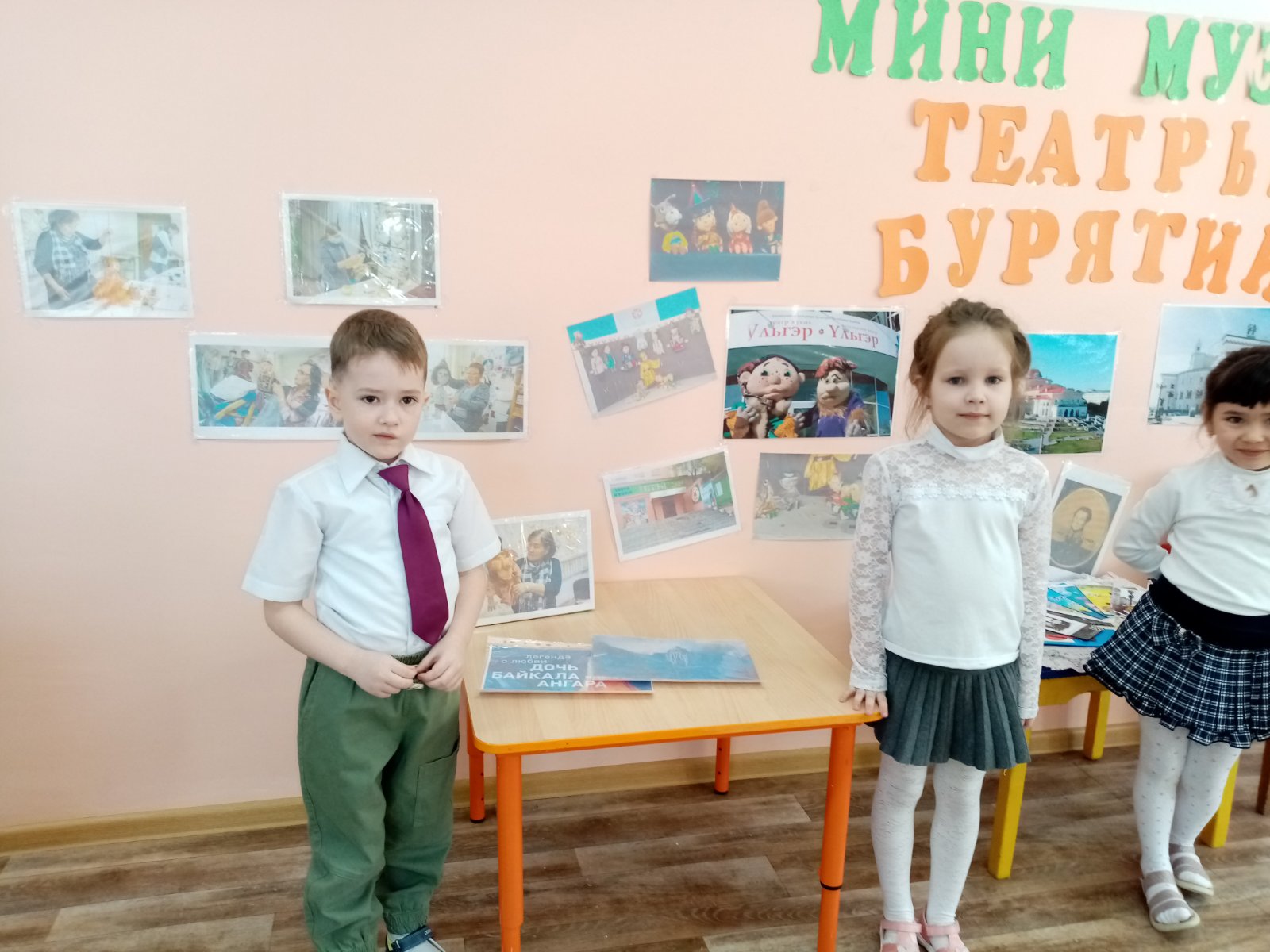 Государственный русский драматический театр имени Н. А. Бестужева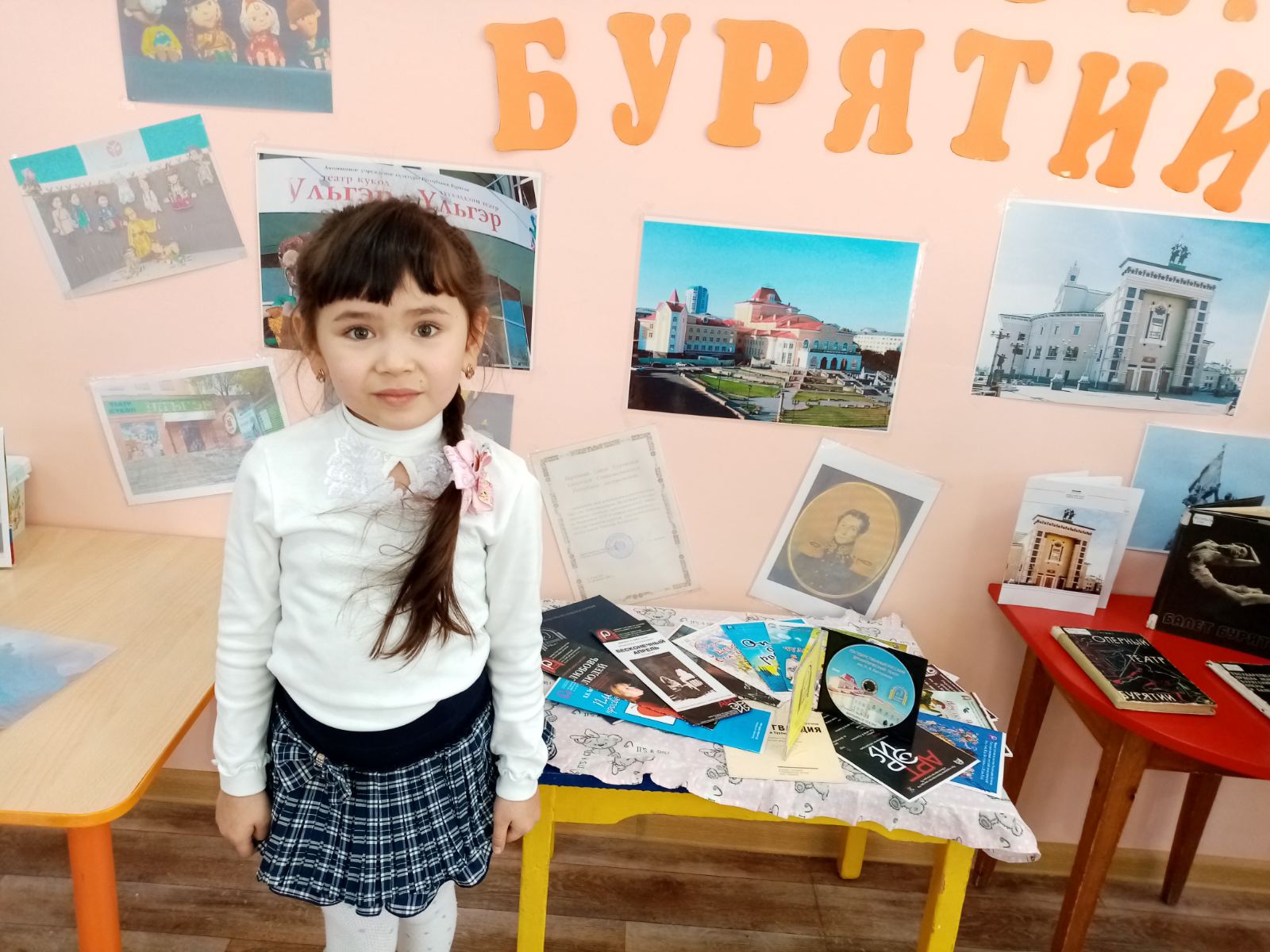 Бурятский государственный академический театр оперы и балета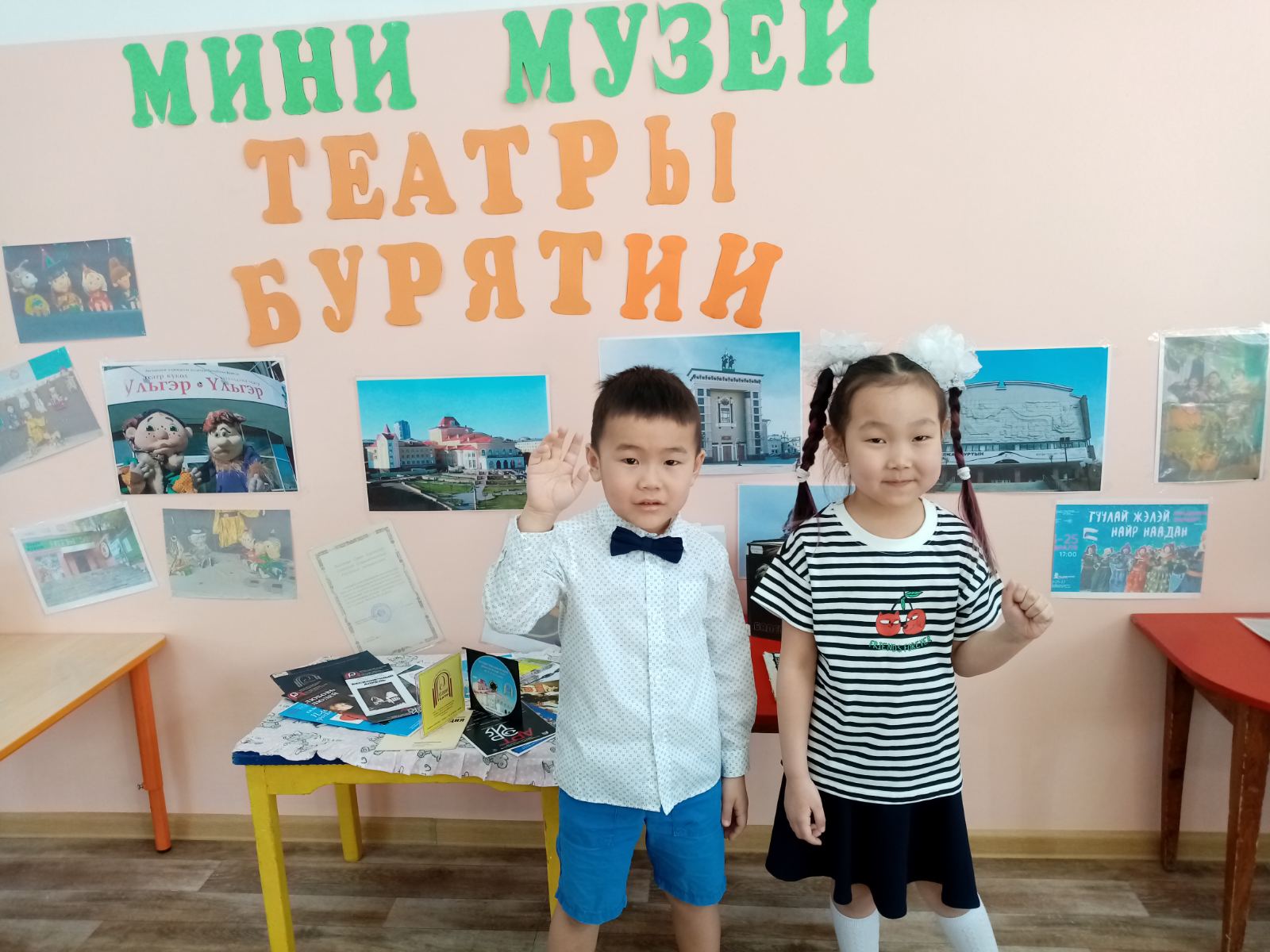 Бурятский театр драмы имени Х. Н. Намсараева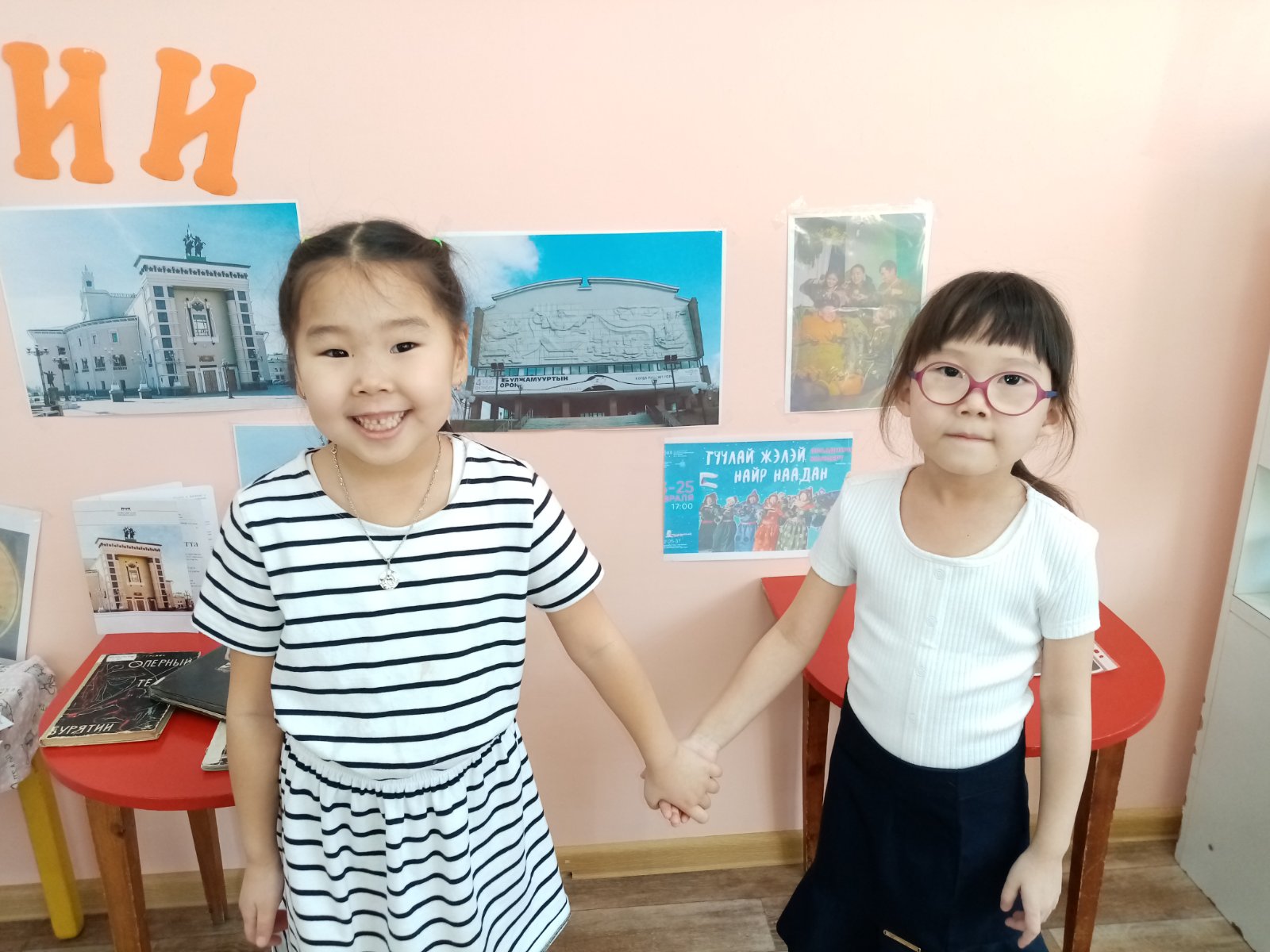 